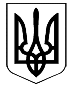                                                                   Україна                                                                                                                                                                                                                                                               Одинадцята сесія                                                                                                               Смолінської селищної ради                                   Маловисківського району Кіровоградської області                                                          Восьмого скликання                                                              РІШЕННЯВід  28 листопада  2018 року                                                                          № 213смт  СмолінеПро надання земельної ділянки в оренду  Відповідно до статей 12,19, 120, Земельного кодексу України, ст.26 Закону України «Про місцеве самоврядування в Україні»,ст.. 19, 50,54  Закону України «Про землеустрій»розглянувши заяву ФОП Аванесяна  М. Р. заслухавши інформацію землевпорядника, сесія                                                                  ВИРІШИЛА: Надати ФОП Аванесяну Михайлу Рафаельовичу в оренду земельну ділянку загальною площею 86.7 м.кв. з правом викупу під будівлею торгівлі із земель комунальної власності Смолінської селищної ради  кадастровий номер 3523155700:50:000:0206. Земельна ділянка знаходиться за адресою :вул. Казакова 18-Д, смт Смоліне  Маловисківського району Кіровоградської області..Зобовязати  ФОП Аванесяна Михайла Рафаельовича заключити договір оренди на земельну ділянку з Смолінською селищною радою та провести його державну реєстрацію.Контроль за виконанням даного рішення покласти на комісію  з питань землекористування, архітектури, будівництва та екології.  Селищний голова                                                      М.М.Мазура